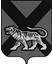 ТЕРРИТОРИАЛЬНАЯ ИЗБИРАТЕЛЬНАЯ КОМИССИЯ ХАНКАЙСКОГО РАЙОНАР Е Ш Е Н И Е26.03.2024    	                   с. Камень-Рыболов	                           № 77/330В соответствии с Порядком выплаты компенсации и дополнительной оплаты труда (вознаграждения), а также иных выплат в период подготовки и проведения выборов Президента Российской Федерации, утвержденным постановлением Центральной избирательной комиссии Российской Федерации от 13.12.2023 № 142/1087-8, и решением территориальной избирательной комиссии от 09.02.2024 № 63/265 «О смете расходов территориальной избирательной комиссии Ханкайского района на подготовку и проведение выборов Президента Российской Федерации» территориальная избирательная комиссия Ханкайского районаРЕШИЛА:Установить размеры ведомственного коэффициента для выплаты дополнительной оплаты труда (вознаграждения) за активную работу по подготовке и проведению выборов Президента Российской Федерации членам территориальной избирательной комиссии Ханкайского района с правом решающего голоса, работающим в комиссии не на постоянной (штатной) основе (прилагается).Выплатить дополнительную оплату труда (вознаграждение) за активную работу по подготовке и проведению выборов Президента Российской Федерации членам территориальной избирательной комиссии Ханкайского района с правом решающего голоса, работающим в комиссии не на постоянной (штатной) основе.Председатель комиссии                                                                      О.В. ГурулеваСекретарь комиссии                                                                         А.М. ИващенкоО дополнительной оплате труда (вознаграждении) членам территориальной избирательной комиссии Ханкайского района с правом решающего голоса